План мероприятий единого дня безопасности в сети Интернет МБОУ Усть-Питская ООШ№19Директор: Шадрина Е.А. 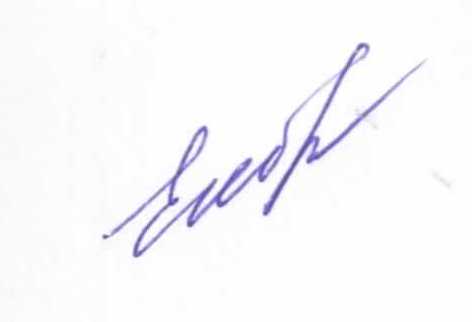 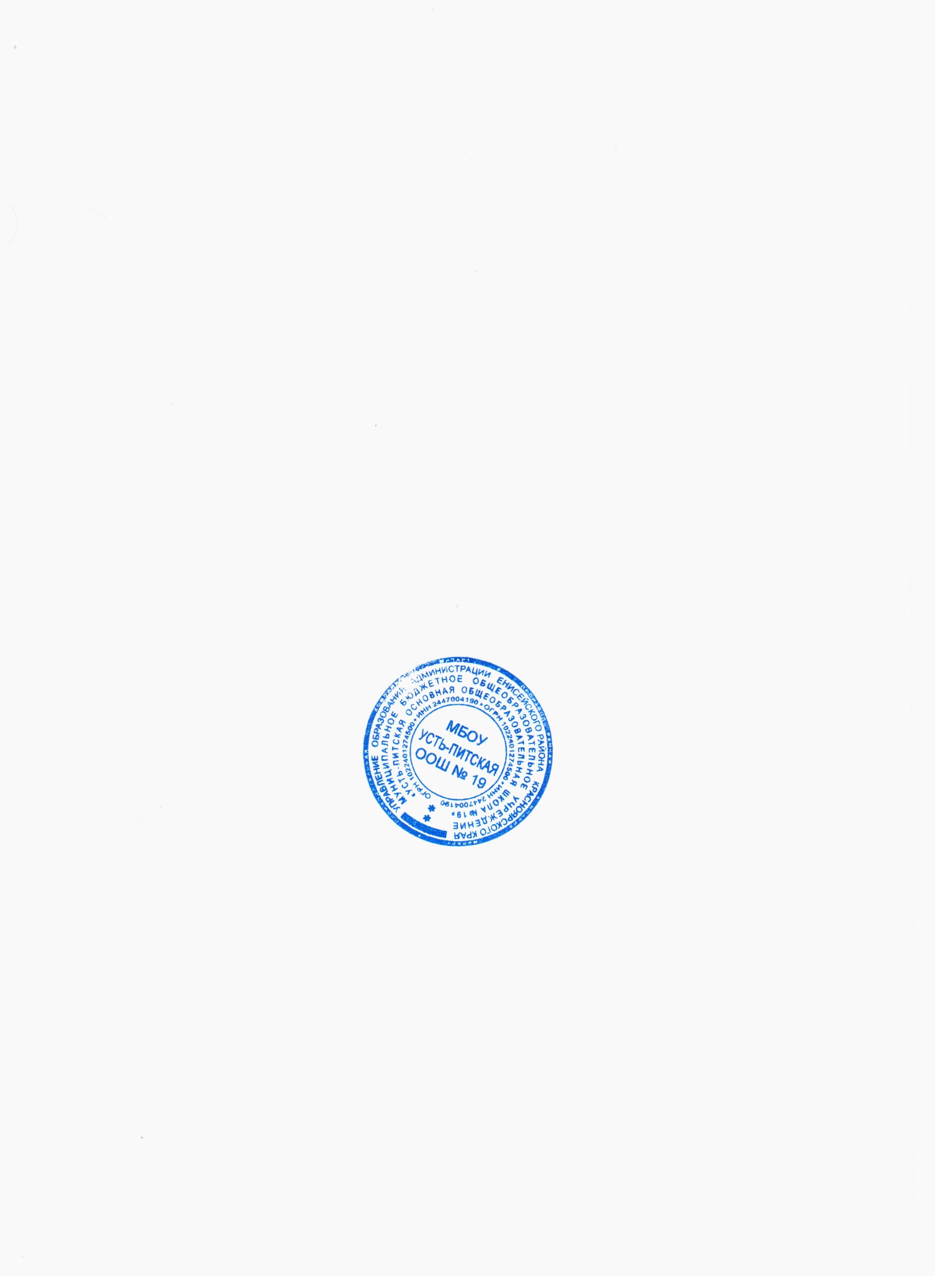 УчастникиМероприятиеОтветственный 1-9клПридумать слоган от класса «Безопасный интернет…Классные руководители. Шапова Н.М. (педагог-организатор) Пономарёва Г.В. (соц. Педагог)3-9клТестирование «Интернет-зависимость»Классные руководители. Шапова Н.М. (педагог-организатор) Пономарёва Г.В. (соц. Педагог)1-9клКонкурс рисунков «Территория безопасности»Классные руководители. Шапова Н.М. (педагог-организатор) 2-9клБеседа «Я и мои виртуальные друзья»Классные руководители. Шапова Н.М. (педагог-организатор) Пономарёва Г.В. (соц. Педагог)